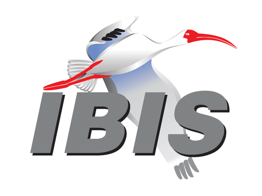 IBIS Open Forum MinutesMeeting Date: November 13, 2020Meeting Location: Online Virtual SummitVOTING MEMBERS AND 2020 PARTICIPANTSANSYS				Curtis Clark, Wei-hsing Huang, Marko Marin					  Shai Sayfan-Altman, Zilwan Mahmod, Baolong Li  Usman Saeed, Miyo Kawata*Applied Simulation Technology	(Fred Balistreri)Broadcom				James Church, Jim AntonellisCadence Design Systems		Zhen Mu, Ambrish Varma, Jared James					  Kumar Keshavan, Ken Willis, Suomin Cui					  Takuya Moriya*, Tadaaki Yoshimura*Cisco Systems			Stephen Scearce, Hong Wu, Han GaoDassault Systemes (CST)		Stefan ParetEricsson				[Anders Ekholm], Sungjoo Yu, Thomas AhlstromGoogle					Zhiping Yang, Shuai Jin, Zhenxue Xu, Hanfeng Wang Songping Wu, Yimajian YanHuawei Technologies			(Hang (Paul) Yan)IBM	[Michael Cohen], Greg EdlundInfineon Technologies AG 		(Christian Sporrer)Instituto de Telecomunicações	(Abdelgader Abdalla)Intel Corporation	Hsinho Wu, Michael Mirmak, Adrien Auge  Fernando Mendoza, Taeyoung Kim, Wendem Beyene  Oleg Mikulchenko, Nhan Phan, Ifiok Umoh  Subas Bastola, Kinger CaiKeysight Technologies	Radek Biernacki, Hee-Soo Lee, Todd Bermensolo  Graham Riley, Pegah Alavi, Fangyi Rao  Stephen Slater, Toshinori Kageura*, Hiroaki Sasaki*  Satoshi Nakamizo*, Toshinobu Sanuki*Marvell					Steve Parker, Johann Nittmann, Shaowu HuangMaxim Integrated			Joe Engert, Charles Ganal, Dzung Tran, Yan Liang					  Tushar PandeyMentor, A Siemens Business		Arpad Muranyi, Raj Raghuram, Todd Westerhoff					  Weston Beal, Kunimoto Mashino*, Kenji Kushima*Micron Technology			Randy Wolff*, Justin Butterfield, Larry Smith  Vijay Kanagachalam  Micron Memory Japan, G.K.		Masayuki Honda*, Mikio Sugawara*MST EMC Lab				Chulsoon Hwang, Anfeng Huang, Bo Pu, Jiayi He  Yin SunNXP					John BurnettSerDesDesign.com			John BaprawskiSiSoft (MathWorks)			Mike LaBonte*, Walter Katz, Graham KusSynopsys				Ted Mido*, Andy TaiTeraspeed Labs			Bob Ross*Xilinx					Ravindra GaliZTE Corporation			(Shunlin Zhu)Zuken					Michael Schäder, Kazunari Koga, Kensuke Yoshijima*					  Takayuki Shiratori*  Zuken USA				Lance Wang*	OTHER PARTICIPANTS IN 2020A&D Print Engineering Co.		Ryu Murota*Abeism Corp.				Nobuyuki Kiyota*Accton					Tariq Abou-JeyabAchronix Semiconductor		Hansel DsilvaAET					Chihiro Ueda*Amazon Lab126			John YanAMD Japan				Tadashi Arai*Apollo Giken Co.			Satoshi Endo*Apple					Jin Shi, Jun XuARRL (IEEE EMC)			Ed HareAstrodesign				Yoshiaki Nishi*ATE Service Corp.			Yutaka Honda*Aurora Innovation			Jianming LiAurora System			Hiroshi Ishikawa*Avnet K.K.				Shinya Ishizuka*Canon					Soh Hoshi*, Satoru Ishikawa*, Shinichi Ohno*Canon Components			Takeshi Nagata*Casio Computer Co.			Yasuhisa Hayashi*Christie Digital Systems		Mingchang WangCiena					Kaisheng Hu*Clarion Co.				Takatsugu Yasui*CMK Products Corp.			Masaki Abe*, Motoshi Nakamura*Cybernet Systems Co.		Takayuki Tsuzura*, Shiho Nagae*, Akio Yanagi*D-CLUE Technologies Co.		Kenzo Tan*De Montfort University (IEEE EMC) 	Alistair DuffyDenso Corp.				Hyounson Che*, Koji Ichikawa*Design Methodology Lab		Motoh Tanaka*Eizo Corp.				Masaru Tamai*Exponential Failure Analysis Associates (IEEE EMC)		Vignesh RajamaniETS-Lindgren				Janet O’NeilFacebook				Xin ChangForum Engineering			Minoru Nakahara*Fuji Xerox Manufacturing Co.		Rumi Maeda*Fujitsu					Kumiko Teramae*, Ikuo Ohtsuka*, Hirokazu Hidaka*					  Takashi Kobayashi*Fujitsu Advanced Engineering	Kazuhiro Kamegawa*Fujitsu Advanced Technologies	Hideki Takauchi*, Magumi Nagata*, Yuji Sawa*Fujitsu Interconnect Technologies	Toru Kuraishi*, Masaki Kirinaka*, Akiko Tsukada*					  Manabu Fukuzawa*, Hiromi Kurokawa*  Syunsuke Fujisawa*Fujitsu Optical Components		Masaki Kunii*Furuno Electric Co.			Naoaki Sasao*Global Unichip Japan			Masafumi Mitsuicshi*, Shingo Sakai*Hamamatsu Photonics K.K.		Hidetoshi Nakamura*, Ryouji Yamamoto*Hitachi					Kenichi Ishino*Hitachi Solutions Technology		Sadahiro Nonoyama*Hoei Co.				Tatsuya Chiba*Holor Technology			Kimihiro Ogawa*Hoya Corp.				Masayuki Hagiwara*IB Electronics				Makoo Matsumuro*Innotech Corp.			Shinobu Seki*Japan Radio Co.			Hiroto Katakura*, Takashi Sato*Jujube					Taiji Hosaka*JVC Kenwood Corporation		Yasutoshi Ojima*Kandou Bus				Sherman ChenKEI Systems				Shinichi Maeda*Keyence Corporation			Takashi Moro*Kioxia Corporation			Yasuo Otsuka, Minori Yoshitomi*, Takayuki Mizogami*					  Masato Kanie*Kioxia Systems Co.			Tomomichi Takahashi*, Yukio Tanoue*, Jyunya Shibasaki*					  Eiji Kozuka* Konika Minolta			Takayuki Suzuki*Lemonade Social Media		Rachel NorrodMegachips Corporation		Tomochika Kitamura*, Takahito Fukushima*Meiko Electronics Co.			Kiyoshi Baba*Mitsuba Corp.				Dai Yanagisawa*, Yuko Kakubari*Mitsubishi Electric Corp.		Yusuke Suzuki*Mitsubishi Electric Engineering Co.	Yasuhiro Segawa*, Minehiko Horii*Modech				Tadashi Aoki*Murata Manufacturing Co.		Shigeaki Hashimoto*NEC Platforms			Yusuke Onodera*Nikon Corporation			Manabu Matsumoto*Nissan Motor Corp.			Hidenari Nakashima*Oki Electric Industry Co.		Atsushi Kitai*, Kenichi Saito*OmniVision				Sirius TsangPanasonic Corporation		Kenkichi Hirano*, Shinichi Tanimoto*, Minori Harada*Pioneer Corp.				Yuichi Tamura*Privatech				Kazuo Ogasawara*PWB Corp.				Toru Ohhisa*Qualcomm				Kevin Roselle, Sunil Gupta, Yi CaoRenesas Electronics Corp.	Genichi Tanaka*, Kazunori Yamada*, Masato Suzuki*   Kazuyuki Sakata*Ricoh Co.				Yasumasa Yamataki*, Miyoko Goto*, Toshihiko Makino*					  Kurose Koji*Rion Co.				Katsuya Nakao*RITA Electronics			Takahide NozakiRockwell Automation			Meilin WuRohm Co.				Noboru Takizawa*, Nobuya Sumiyoshi*Ryosan Co.				Takahiro Sato*SAE ITC				Jose GodoySamsung				Wonsuk ChoiSan Jose State University		Vincent TamSAXA					Takayuki Ito*, Takayuki Sato*Seagate				Preetesh Rathod, Alex Tain, Karthik Chandrasekar					  Emmanuel AttaSeiko Epson Corp.			Shinichiro Kawano*, Toshiyuki Nishiyama*, Ryuichi Okada*					  Kenichiro Yajima*Shimadzu Corp.			Kazuo Nakajima*Shinko Electric Industries Co.		Takumi Ikeda*, Manabu Nakamura*Signal Metrics				Ron OlisarSilvaco Japan Co.			Yoshiharu Furui, Yoshihiko Yamamoto*  Atsushi Hasegawa*, Yoshinori Kanno*SK Hynix Memory Solutions		Jongchul Shin, Alex Lee, James YuSocionext				Matsumura Motoaki, Shinichiro Ikeda  Takafumi Shimada, Hajime Ohmi*, Jyunko Nakamoto*					  Shizue Katoh*, Makoto Kumazawa*, Masatomo Ichioka*					  Fumiyo Kawatsuji*, Megumi Ohno*, Yukiko Tanaka*					  Yumiko Sugaya*, Osamu NinomiyaSohwa & Sophia Technologies	Tomoki Yamada*Sony Global Manufacturing &		Takashi Mizoroki*  Operations CorporationSony LSI Design			Toru Fujii*, Kazuki Murata*SPISim				[Wei-hsing Huang]Technopro Design Co.		Mai Fukuoka*Tektronix Co.				Takafumi Watanabe*Teradyne				Dongmei Han, Edward Pulscher, Sheri Zhuang					  Tomoo Tashiro, Paul Carlin, Tao WangTFF Tektronix Co.			Katsuhiko Suzuki*Tokairika Co.				Furuna Yamamoto*Tokyo Drawing			Naoya Iisaka*, Masahiko Nakamura*Toshiba				Yasuki Torigoshi*  Toshiba Development & 		Nobuyuki Kasai*    Engineering Corp.  Toshiba Electronic Device 		Youichi Sato*    Solutions Corp.  Toshiba Electronic Devices &	Yoshinori Fukuba*, Toshihiro Tsujimura*   Storage Corp.			  Atsushi Tomishima*, Takahiro Aoki*Unaffiliated				Colin BrenchUniversity of Florida			Shuo WangUnknown Affiliation			Y Ao*XTUS					Sejin Pak*Yamaha Corporation			Tetsuya Kakimoto*Yazaki Parts Co.			Kenichi Fujisawa*In the list above, attendees at the meeting are indicated by *.  Principal members or other active members who have not attended are in parentheses. Participants who no longer are in the organization are in square brackets.UPCOMING MEETINGSThe connection information for future IBIS teleconferences is as follows:	https://tinyurl.com/IBISOFfridayTeamsJoin Microsoft Teams MeetingConference ID: 803 509 041# Local numbers | Learn more about Teams | Meeting optionsJoin with a video conferencing device 106010980@teams.bjn.vc VTC Conference ID: 1143484747 Alternate VTC dialing instructionsAll teleconference meetings are 8:00 a.m. to 9:55 a.m. US Pacific Time.  Meeting agendas are typically distributed seven days before each Open Forum.  Minutes are typically distributed within seven days of the corresponding meeting.NOTE: "AR" = Action Required.-------------------------------------------------------------------------------------------------------------------------------OFFICIAL OPENINGThe Asian IBIS Summit – Japan took place on Friday, November 13, 2020 as an online virtual meeting.  About 163 people representing 95 organizations attended.The notes below capture some of the content and discussions.  The meeting presentation slides, individual presentation video recordings, and full meeting video recording are available at:https://ibis.org/summits/nov20a/Start and stop times listed in these minutes refer to the meeting recording linked at:	https://ibis.org/summits/nov20a/summit_recording.mp4Takayuki Shiratori chaired the meeting and managed the online meeting platform.  He opened the meeting by introducing attendees to the meeting platform and gave instructions on how to ask questions. (Start time:  4:45, End time: 11:45)Randy Wolff opened the summit by welcoming everyone and thanking them for joining.  He thanked the sponsors and JEITA for help organizing the meeting. (Start time:  12:00, End time: 13:30)2020 ASIAN IBIS SUMMIT (TOKYO) MEETING WELCOMESSatoshi Nakamizo (Keysight Technologies Japan K.K., Japan) (Chair, JEITA EDA Model Specialty Committee)Satoshi Nakamizo provided a meeting welcome to the attendees on behalf of JEITA.(Start time: 16:15, End time: 19:00)IBIS CHAIR’S REPORTRandy Wolff (Micron Technology, USA)Randy Wolff provided a report on ongoing activities of the IBIS Open Forum.(Start time: 19:00, End time: 30:30)BRIEF REVIEW OF PDN IN IBISBob Ross (Teraspeed Labs, USA)Bob Ross discussed power delivery network modeling in IBIS provided by various keywords.Ted Mido asked what the advantages of the new model are proposed by the university compared to the previous models. Bob replied that the biggest difference is that it can handle pre-driver switching. For more information, please refer to the paper published by Missouri University of Science and Technology.Masaki Kunii asked how we handle Touchstone data for power supply pins and power supply patterns in a PDN.  Bob responded that IBIS-ISS can handle SPICE and S-parameters. How to handle them in simulation depends on EDA tools.  Randy Wolff commented that we can represent any network with IBIS-ISS in IBIS, but what we haven't been able to include is the current of on-die power delivery.  We would like to discuss how to express this in the future.(Start time: 30:30, End time: 1:00:00)THE ON DIE DECAP MODELING PROPOSAL (BIRD198.3)Megumi Ono*, Atsushi Tomishima** (*Socionext, **Toshiba Electronic Devices & Storage Corp.; Japan)[Presented by Megumi Ono (Socionext, Japan)]Megumi Ono reviewed BIRD198.3 and its capabilities for modeling on-die decoupling capacitance.Randy Wolff asked Ono-san if she had any comments about her experience writing the BIRD and if there is anything IBIS can do to improve the BIRD process.  Ono-san responded that although there is a time difference, we were able to have a lot of discussions via email and they were good for hearing what we missed, especially the comments and opinions from the EDA vendor’s perspective.Ted Mido asked if there are any difficulties or improvements in writing this BIRD.  Ono-san responded she was glad to receive various comments and questions discussed in the IBIS ATM task group.  Face-to-face discussions may have been difficult.Bob Ross commented that on slide page 18, there is a little glitch on the AC analysis impedance curve.  What is this glitch?  Kazuyuki Sakata responded this glitch is a resonance due to the small capacitors and inductors on the package and chip. The model proposed today is an on die decap model, so there is no need to model and include these capacitors and inductors.Tadashi Arai commented that he understands there are requests for chip vendors to create and provide models. However, modeling is difficult due to the large number of even simple I/O buffers. In addition, power aware IBIS modeling is more difficult.  Initially, he thought chip vendors were refusing to provide models to protect their IP.  However, this is incorrect, and the chip designer does not understand the modeling method correctly, so the model cannot be provided.  Is there any good way to get a good understanding of the modeling procedure?  Randy responded that we haven't updated the cookbook for a long time.  There is some information in the IBIS specification, for example, how to create ISSO_PU and ISSO_PD data.  There are also some software tools to help to extract power aware data when you create an IBIS model.  There are a few commercial software options.  We need to create some better training materials for that.(Start time: 1:00:00, End time: 1:38:00)BOARD DESIGN FOR LOW LOSSShinichi Maeda (KEI Systems, Japan)Shinichi Maeda presented a methodology for designing a low loss interconnect.Shinichi Tanimoto said it was explained that the loss differs depending on the thickness of the copper foil.  Does the loss change if the thickness is greater than the skin depth?  Maeda-san responded that the skin depth should be considered not only above and below, but also laterally. The surface area of ​​the four sides changes depending on the thickness, and if it becomes thinner, the current from the side will decrease.Taiji Hosaka said although not directly related to today's talk, please comment on the causality of the PCB due to dielectrics. Maeda-san responded that he thinks causality refers to the characteristics of S-parameters.  Causality indicates the "roughness" of measuring or analyzing S-parameters.  Looking at the phase of the S-parameters, if there are few measurement points, it may appear that the phase is reversed even though the amount of phase rotation is originally large.  This is a causality problem.  If the phase rotates smoothly, the causality problem will not occur.Takayuki Mizogami asked what kind of design should be made in case of changes in line width or layer composition due to variations in PCB manufacturing when considering future signal speedups. Maeda-san responded that even if there is a slight deviation in the characteristic impedance, the loss and reflection are not so large.  However, the accumulation of small deviations can have a significant impact.  In the case of differential signals, skew occurs between pairs due to the difference in relative permittivity due to the glass cloth.  If the wiring is long, skew will accumulate, which is a problem.Mizogami-san asked if that means that the relative permittivity changes depending on the orientation of the glass cloth?  Do you have information on what kind of wiring should be used?  Maeda-san responded as you know, there is a method of chamfering at an angle to make the glass cloth uniform, but the manufacturing cost of the PCB will increase.Hyounson Che commented that when performing SI simulations of PCB, the material properties (the relative permittivity and the dielectric loss tangent of the dielectric) use the values ​​provided by the substrate manufacturer.  However, these values ​​make a difference between the actual measurement and the simulation result.  Please tell me how to collect the relative permittivity and the dielectric loss tangent value of the dielectric when executing the SI simulation.  Maeda-san responded that various data such as the surface roughness of copper foil, the shape of glass cloth and physical property values ​​are required for accurate simulation, but it is difficult to obtain all the information. Also, because the design value and the manufacturing value are different, the simulation result and the actual measurement result may be different.  In order to deal with these problems, it is common practice to create an evaluation board and obtain simulation input values ​​to match actual measurements.(Start time: 1:48:00, End time: 2:24:00)TO OBTAIN HIGH ACCURACY OF IBIS-AMI CHANNEL SIMULATIONMasaki Kirinaka, Akiko Tsukada (Fujitsu Interconnect Technologies, Japan)[Presented by Masaki Kirinaka (Fujitsu Interconnect Technologies, Japan)]Masaki Kirinaka presented a study on the sensitivity of samples per bit (SPB) in IBIS-AMI to simulation accuracy.Ted Mido commented that a large SPB value can represent jitter more accurately.  However, each model has its own recommended value, so it is better to check it before using it.Randy Wolff noted that it takes a long time to simulate using a large SPB value such as 1024. Are there any requirements for tools and algorithms from the perspective of the IBIS specifications?Kirinaka-san said he has rarely considered chip jitter when running simulations.  However, it became necessary to apply random jitter when running the simulation.  Using the characteristic of Gaussian distribution when random jitter is applied correctly, we have now examined the effect of SPB values ​​on simulation results.  Normally, SPB values ​​such as 32 and 64 are often used, but according to the results of this verification, it was necessary to use a large value such as 512.  Increasing the SPB value will increase the time required for the simulation.  He would like to hear your opinion on this.Ted Mido commented that in this presentation, he understands that the reason why you had to use a large SPB value was because the period of random jitter applied was short.  The chip vendor may have specified a random jitter value to apply when running the simulation.  But whether random jitter is important in actual hardware design is another matter.  Since the SPB value is used when calculating the equalization in the IBIS-AMI model, increasing the value to improve the accuracy will increase the simulation time.  EDA vendors and IC vendors need to continue to work together to address short-period jitter.(Start time: 2:24:15, End time: 2:58:30)CLOSING REMARKSBob Ross shared a picture of IBIS officers at a breakfast with JEITA officers before the DesignCon 2019 IBIS Summit meeting.  He noted DesignCon is moved to April 2021.  He hopes we can all get together sometime soon in the future.Randy Wolff thanked the members of JEITA for help in organizing the meeting.  He noted it is our first virtual summit experience, and it went well.  Randy thanked Ted Mido for help with translations.  He thanked the presenters and the participants.  He hoped to meet everyone again in person in 2021.(Start time: 3:02:45, End time: 3:07:15)NEXT MEETINGThe Virtual IBIS Summit – China will be held on November 20, 2020.The next IBIS Open Forum teleconference meeting will be held on December 4, 2020.  The following teleconference meeting is tentatively scheduled for January 8, 2021.========================================================================NOTESIBIS CHAIR: Randy Wolff (208) 363-1764rrwolff@micron.comPrincipal Engineer, Silicon SI Group, Micron Technology, Inc.8000 S. Federal WayP.O. Box 6, Mail Stop: 01-720Boise, ID  83707-0006VICE CHAIR: Lance Wang (978) 633-3388lance.wang@ibis.orgSolutions Architect, Zuken USA238 Littleton Road, Suite 100Westford, MA 01886SECRETARY: Curtis Clarkcurtis.clark@ansys.com	ANSYS, Inc.	150 Baker Ave Ext	Concord, MA 01742TREASURER: Bob Ross (503) 246-8048bob@teraspeedlabs.comEngineer, Teraspeed Labs10238 SW Lancaster RoadPortland, OR 97219LIBRARIAN: Zhiping Yang (650) 214-0868zhipingyang@google.comSr. Hardware Manager, Google LLC1600 Amphitheatre ParkwayMountain View, CA 94043WEBMASTER: Steven Parker (845) 372-3294sparker@marvell.comSenior Staff Engineer, DSP, Marvell  2070 Route 52Hopewell Junction, NY 12533-3507POSTMASTER: Mike LaBontemlabonte@sisoft.com	IBIS-AMI Modeling Specialist, SiSoft	1 Lakeside Campus Drive	Natick, MA 01760This meeting was conducted in accordance with SAE ITC guidelines.All inquiries may be sent to info@ibis.org.  Examples of inquiries are:To obtain general information about IBIS.To ask specific questions for individual response.To subscribe to the official ibis@freelists.org and/or ibis-users@freelists.org email lists (formerly ibis@eda.org and ibis-users@eda.org).To subscribe to one of the task group email lists: ibis-macro@freelists.org, ibis-interconn@freelists.org, or ibis-quality@freelists.org.To inquire about joining the IBIS Open Forum as a voting Member.To purchase a license for the IBIS parser source code.To report bugs or request enhancements to the free software tools: ibischk6, tschk2, icmchk1, s2ibis, s2ibis2 and s2iplt.The BUG Report Form for ibischk resides along with reported BUGs at:http://www.ibis.org/bugs/ibischk/ 
http://www.ibis.org/ bugs/ibischk/bugform.txtThe BUG Report Form for tschk2 resides along with reported BUGs at:http://www.ibis.org/bugs/tschk/ 
http://www.ibis.org/bugs/tschk/bugform.txtThe BUG Report Form for icmchk resides along with reported BUGs at:http://www.ibis.org/bugs/icmchk/ 
http://www.ibis.org/bugs/icmchk/icm_bugform.txtTo report s2ibis, s2ibis2 and s2iplt bugs, use the Bug Report Forms which reside at:http://www.ibis.org/bugs/s2ibis/bugs2i.txt 
http://www.ibis.org/bugs/s2ibis2/bugs2i2.txt 
http://www.ibis.org/bugs/s2iplt/bugsplt.txtInformation on IBIS technical contents, IBIS participants and actual IBIS models are available on the IBIS Home page:http://www.ibis.org/Check the IBIS file directory on ibis.org for more information on previous discussions and results:http://www.ibis.org/directory.htmlOther trademarks, brands and names are the property of their respective owners.SAE STANDARDS BALLOT VOTING STATUSCriteria for SAE member in good standing:Must attend two consecutive meetings to establish voting membershipMembership dues currentMust not miss two consecutive meetingsInterest categories associated with SAE standards ballot voting are: Users - members that utilize electronic equipment to provide services to an end user. Producers - members that supply electronic equipment. General Interest - members are neither producers nor users. This category includes, but is not limited to, government, regulatory agencies (state and federal), researchers, other organizations and associations, and/or consumers.OrganizationInterest CategoryStandards Ballot Voting StatusSeptember 18, 2020October 09, 2020October 30, 2020November 13, 2020ANSYSUserActiveXXXXApplied Simulation TechnologyUserInactive----Broadcom Ltd.ProducerInactive----Cadence Design SystemsUserActiveXXXXCisco SystemsUserInactive----Dassault SystemesUserInactive----EricssonProducerInactive----GoogleUserActiveXXX-Huawei TechnologiesProducerInactive----Infineon Technologies AGProducerInactive----Instituto de TelecomunicaçõesUserInactive----IBMProducerInactive----Intel Corp.ProducerActiveXXX-Keysight TechnologiesUserActiveXXXXMarvellProducerActiveX-X-Maxim IntegratedProducerInactive--X-Mentor, A Siemens BusinessUserActiveXXXXMicron TechnologyProducerActiveXXXXMST EMC LabUserInactive----NXPProducerInactive----SerDesDesign.comUserInactive----SiSoft UserActiveXXXXSynopsysUserActiveXXXXTeraspeed LabsGeneral InterestActiveXXXXXilinxProducerInactive----ZTE Corp.UserInactive----ZukenUserActiveXXXX